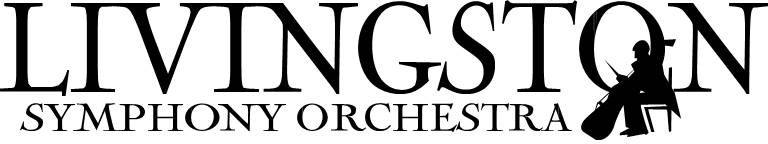 2019 Young Artist Concerto CompetitionAuditions to be held on Saturday, February 2, 2019$1000 Scholarship is awarded to the winner, who will perform the winning concerto in its entirety with theLivingston Symphony Orchestra onSaturday, June 8, 2019.EligibilityOpen to all legal residents of the State of New Jersey, 14 to 21 years of age on or before February 2, 2019.InstrumentsThis competition is open to players of any orchestral instrument, excluding piano.Prize for Competition Winner$1000 will be awarded to the winner, who will perform the winning concerto in its entirety with the Livingston Symphony Orchestra at the June 8, 2019 concert.  Audition GuidelinesApplicants are required to prepare an entire concerto (or other work of similar stature written for solo instrument with orchestra accompaniment)Audition piece must be performed from memory.Piano accompaniment is required at audition.  Participants must arrange for their own accompanists.Participants will be evaluated, by a panel of three judges, on technique, interpretation, presentation, and other pertinent criteria.  Participants are required to provide a copy of the music to each of the judges at the time of their audition.  Music will be returned to participant at conclusion of their audition.Decision of the judges is final.  Winner must be available to perform on June 8, 2019.ProcedureMail application with $50 (check or money order) nonrefundable registration fee to: Livingston Symphony Orchestra YACCP.O. Box 253, Livingston, NJ 07039Auditions to be held on February 2, 2019 beginning at 10:30 am.  Competition will take place at Livingston Public Library, 10 Robert Harp Drive, Livingston, NJ 07039. Piano is on premises for the accompanist.Deadline for receipt of applications is January 11, 2019.For Questions:Email scholarship@lsonj.orgTelephone 973-886-9525.For more information, visit us on Facebook or our website, www.lsonj.orgP. O. Box 253, Livingston, NJ 070392019 Young Artist Concerto Competition ApplicationPLEASE PRINT LEGIBLY:Please enclose check or money order, payable to LSO, in the amount of $50 nonrefundable for your registration fee and mail it to LSO YACC, P.O. Box 253, Livingston, NJ 07039.  Applications without registration fee will not be accepted.  Deadline: 01/11/19.  I hereby testify that the information given in this application is truthful, that I am a legal resident of the State of New Jersey, and that I am prepared to comply with all rules and regulations governing this competition.  If chosen as winner, I grant permission for the LSO to use my name and photo for publicity purposes. _______________________________________________________	_________________Applicant’s Signature                                                                                   Date_______________________________________________________	_________________Parent’s or Guardian’s Signature, if applicant is under 18 years of age	DateKindly indicate how you learned of this competition:  __________________________________________________About the Competition:Since 1975, the Orchestra has conducted the annual Young Artist Concerto Competition, which draws from the finest musical talent in the tri-state area.  Open to young musicians ages 14 to 21, the winner of the rigorous audition and evaluation receives a scholarship award, and is given the opportunity to perform as guest soloist with the Orchestra.  Many of the Young Artists Competition winners have gone on to study musical performance at the conservatory level and beyond, and several have become artists in their own right, soloing with major symphony orchestras.  Our competition serves as an excellent stepping-stone into the professional music world.About the Orchestra:The Livingston Symphony Orchestra is a cohesive group comprised of highly talented, musically trained members from many walks of life whose common goal is to spread the joy of music to all.  With roots in suburban Essex County, the group has been delighting audiences since 1956.  The Livingston Symphony Orchestra continues to bring together the community of music lovers from far and wide to celebrate the greatest works ever composed.  A non-profit organization, the Livingston Symphony Orchestra receives funding solely through the generosity of foundations, grants and the public at large.  The Orchestra maintains as its mission to help keep music alive for generations to come.  About the Music Director:Anthony LaGruth has been Music Director and Principal Conductor for the Livingston Symphony Orchestra since 2015.   Mr. LaGruth also formerly maintained a full-time post as the Garden State Philharmonic’s Artistic Director and Conductor.  Noted by his colleagues for his rapport with audiences, Mr. LaGruth finds innovative ways to bridge the gap between new audiences and classical music. An honors graduate of Ithaca College, Mr. LaGruth earned a master’s degree in orchestral conducting and a bachelor’s degree in composition. He also attended the world-renowned Pierre Monteux School for conductors, where he was a conducting fellow under the tutelage of Charles Bruck and Michael Jinbo. Mr. LaGruth has enjoyed a close association with the Pierre Monteux School and has served on the staff of that institution. He serves as an adjunct faculty member of both Georgian Court University and Ocean County College and is a member of the Board of Directors of the Conductor’s Guild, a national service organization for conductors. Name:Name:Address:  (Street)Address:  (Street)(Town, State, Zip Code)(Town, State, Zip Code)Email Address:Email Address:Home Phone #:Cell Phone #:Best Way to Contact You:Best Way to Contact You:Age:Date of Birth:Instrument:                             Instrument:                             Work to be Performed:Work to be Performed:Schools Attended: (List present school first and prior schools by dates attended)Schools Attended: (List present school first and prior schools by dates attended)Teachers: (List present teacher first & previous teachers by date)Teachers: (List present teacher first & previous teachers by date)List All Major Works You Have Performed In The Last Two Years (Attach separate page, if necessary)List All Major Works You Have Performed In The Last Two Years (Attach separate page, if necessary)